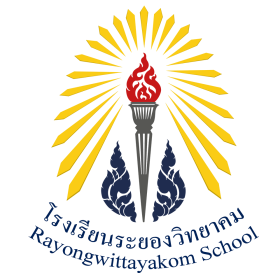   แบบบันทึกกิจกรรมชุมนุม โรงเรียนระยองวิทยาคมกิจกรรมชุมนุม.....................................................................................................................ระดับชั้นมัธยมศึกษาปีที่..........................ภาคเรียนที่...................ปีการศึกษา........................ครูที่ปรึกษากิจกรรมชุมนุม.......................................................................................................กลุ่มสาระการเรียนรู้.................................................................................................................สรุปผลการประเมินกิจกรรมชุมนุมลงชื่อ…………………………………………………                   ลงชื่อ…………………………………………………     (                                        )                            (                                        )           ครูที่ปรึกษากิจกรรมชุมนุม                                      ผู้ประสานงานกิจกรรมชุมนุม                                                                                    ระดับชั้นมัธยมศึกษาปีที่.......                                             ลงชื่อ…………………………………………………                                              (นางสาวมะลิวัลย์   เนินกลาง)                                                  หัวหน้ากิจกรรมชุมนุมกิจกรรมชุมนุม……………………………………………………………………..ชั้นมัธยมศึกษาปีที่…………..ภาคเรียนที่……………...ปีการศึกษา………………………….หลักการและเหตุผล……………………………………………………………………………………………………………………………………………………………………………………………………………………………………………………………………………………………………………………………………………………………………………………………………………………………………………………………………………………………………………………………………………………………………………………………………………………………………………………………………………………………………………………วัตถุประสงค์1…………………...…………………………………………………………………………………………………………………2…………………...…………………………………………………………………………………………………………………3…………………...…………………………………………………………………………………………………………………สถานที่ดำเนินกิจกรรมชุมนุม…………………...……………………………………………………………………………………………………………………งบประมาณ..…………………...…………………………………………………………………………………………………………………ประธานชุมนุม ………………………………………………………………….……………………………………………….รองประธานชุมนุม …………………………………………………………….………………………………………………เหรัญญิกชุมนุม  ………..………………………………………………………………………………………………………เลขานุการชุมนุม ………………….……………………………………………………………………………………………                                                                       ลงชื่อ…………………………………………	                              (	                           )	                                                                     ครูที่ปรึกษากิจกรรมชุมนุมบันทึกเวลาการเข้าร่วมกิจกรรมชุมนุม ...............................................................คำชี้แจง	1. ให้ผู้รับผิดชอบกิจกรรมเขียน ชื่อ/สกุล/ชั้น ของสมาชิกทุกคนในชุมนุม	2. ระบุสาเหตุ  ป /ล/ข ด้วยปากกาแดง นักเรียนที่ไม่เข้าร่วมกิจกรรมชุมนุมในแต่ละวันหมายเหตุ    1. นักเรียนต้องเข้าร่วมกิจกรรม ไม่น้อยกว่าร้อยละ 80 ของเวลาปฏิบัติกิจกรรมทั้งหมด	     2. ช่องสรุปผลการประเมินผลกิจกรรมชุมนุม ต้องใส่ ผ่าน (ผ)  หรือ ไม่ผ่าน (มผ)								ลงชื่อ .............................................							                 	     (	         		          )							               ครูที่ปรึกษากิจกรรมชุมนุม	แบบบันทึกผลการดำเนินการกิจกรรมชุมนุมรายสัปดาห์แบบบันทึกผลการดำเนินการกิจกรรมชุมนุมรายสัปดาห์แบบบันทึกผลการดำเนินการกิจกรรมชุมนุมรายสัปดาห์แบบบันทึกผลการดำเนินการกิจกรรมชุมนุมรายสัปดาห์บันทึกการตักเตือนนักเรียนที่ไม่เข้าร่วมกิจกรรมชุมนุม/ไม่มีส่วนร่วมกิจกรรมชุมนุมกิจกรรมชุมนุม..............................................................................................บทบาทหน้าที่ครูที่ปรึกษากิจกรรม     	- ดูแลให้เกิดคุณลักษณะตามวัตถุประสงค์		- ควบคุม  สนับสนุนการดำเนินกิจกรรมและเวลาการเข้าร่วมกิจกรรมของนักเรียน		- ติดตามผู้เรียน กรณีที่ไม่เข้าร่วมกิจกรรมตั้งแต่ 2 ครั้งขึ้นไป ศึกษาสาเหตุ  ดำเนินการแก้ไข 		ลงบันทึกหลักฐานในแบบฟอร์ม “บันทึกการเตือนนักเรียนที่ขาดการเข้าร่วมกิจกรรมชุมนุม”		- ผู้เรียนลงลายมือชื่อรับทราบ และเข้าร่วมกิจกรรม							- ประเมินผลการปฏิบัติกิจกรรมชุมนุมตามเกณฑ์ที่กำหนดผู้เรียน 			- ปฏิบัติกิจกรรมให้บรรลุผลตามวัตถุประสงค์- มีเวลาเข้าร่วมกิจกรรมไม่น้อยกว่าร้อยละ 80- มีหลักฐาน/ผลการเข้าร่วมกิจกรรม- นักเรียนที่ไม่เกิดคุณลักษณะตามวัตถุประสงค์  ให้ปฏิบัติกิจกรรมเพิ่มขึ้นขั้นตอนการปฏิบัติกิจกรรมชุมนุมครูที่ปรึกษากิจกรรมชุมนุม และนักเรียน  ประชุมรายละเอียดการดำเนินงานของกลุ่มกิจกรรมชุมนุม แต่งตั้งคณะกรรมการของกิจกรรมชุมนุมการดำเนินกิจกรรม  นักเรียนต้องบันทึกการปฏิบัติกิจกรรมทุกชั่วโมงในสมุดปฏิบัติกิจกรรมและครูที่ปรึกษากิจกรรมตรวจลงลายมือชื่อทุกชั่วโมงนักเรียนต้องรับ-ส่งสมุดปฏิบัติกิจกรรมทุกสัปดาห์ที่ห้องวิชาการ กรณีนักเรียนขอย้ายชุมนุมสามารถดำเนินการได้ภายในสัปดาห์แรกที่เปิดทำการเรียนการสอน และต้องยื่นคำร้องต่อหัวหน้ากิจกรรมชุมนุม และต้องได้รับอนุญาตก่อนจึงจะย้ายชุมนุมได้ครูที่ปรึกษากิจกรรมชุมนุม สรุปผลการเข้าร่วมกิจกรรมชุมนุมของนักเรียนว่าผ่านหรือไม่ผ่านและบันทึกผลลงในสมุดปฏิบัติกิจกรรมชุมนุมในสัปดาห์สุดท้ายของการเรียนการสอนกิจกรรมชุมนุม ส่งที่ห้องวิชาการคณะกรรมการกิจกรรมชุมนุมสรุปผลการผ่านหรือไม่ผ่านของนักเรียนทุกคน เสนอต่อหัวหน้ากิจกรรมชุมนุม และกรณีที่มีนักเรียนไม่ผ่านกิจกรรมชุมนุม ต้องดำเนินการซ่อมเสริมกิจกรรมชุมนุมให้เสร็จเรียบร้อยภายในเทอมนั้น ๆหัวหน้ากิจกรรมชุมนุม สรุปการดำเนินกิจกรรมชุมนุมของนักเรียนทุกคน และส่งผลให้กับงานทะเบียนวัดผลกลุ่มบริหารงานวิชาการต่อไปการประเมินกิจกรรมชุมนุมการประเมินตามกิจกรรมที่สถานศึกษากำหนด คือระดับมัธยมศึกษาตอนต้นและระดับมัธยมศึกษาตอนปลาย ประเมินผลสิ้นภาคเรียนที่ 1,2นักเรียนที่ไม่ผ่านการประเมินผลการเข้าร่วมกิจกรรม จะต้องซ่อมเสริมข้อบกพร่องให้ผ่านเกณฑ์ก่อน จึงจะได้รับการตัดสินให้ผ่านกิจกรรมประเมินการผ่านกิจกรรม  ควรคำนึงถึงเวลาการเข้าร่วมกิจกรรม  ต้องไม่น้อยกว่าร้อยละ 80 ของเวลาปฏิบัติกิจกรรมทั้งหมดการมีส่วนร่วมในกิจกรรม โดยประเมินจากพฤติกรรมการปฏิบัติกิจกรรมตามสภาพจริงการบรรลุจุดประสงค์ของกิจกรรมประเมินด้วยวิธีการหลากหลายตามสภาพจริง และตามบทบาทของบุคลากรที่เกี่ยวข้องในการจัดกิจกรรมพัฒนาผู้เรียนจำนวนนักเรียนทั้งหมด(คน)ผลการประเมินผลการประเมินหมายเหตุจำนวนนักเรียนทั้งหมด(คน)ผ่าน(คน)ไม่ผ่าน(คน)หมายเหตุที่ชั้นเลขที่ชื่อ-นามสกุลวัน เดือน ปี ที่เรียน  / ครั้งที่เรียนวัน เดือน ปี ที่เรียน  / ครั้งที่เรียนวัน เดือน ปี ที่เรียน  / ครั้งที่เรียนวัน เดือน ปี ที่เรียน  / ครั้งที่เรียนวัน เดือน ปี ที่เรียน  / ครั้งที่เรียนวัน เดือน ปี ที่เรียน  / ครั้งที่เรียนวัน เดือน ปี ที่เรียน  / ครั้งที่เรียนวัน เดือน ปี ที่เรียน  / ครั้งที่เรียนวัน เดือน ปี ที่เรียน  / ครั้งที่เรียนวัน เดือน ปี ที่เรียน  / ครั้งที่เรียนวัน เดือน ปี ที่เรียน  / ครั้งที่เรียนวัน เดือน ปี ที่เรียน  / ครั้งที่เรียนวัน เดือน ปี ที่เรียน  / ครั้งที่เรียนวัน เดือน ปี ที่เรียน  / ครั้งที่เรียนวัน เดือน ปี ที่เรียน  / ครั้งที่เรียนวัน เดือน ปี ที่เรียน  / ครั้งที่เรียนวัน เดือน ปี ที่เรียน  / ครั้งที่เรียนวัน เดือน ปี ที่เรียน  / ครั้งที่เรียนวัน เดือน ปี ที่เรียน  / ครั้งที่เรียนวัน เดือน ปี ที่เรียน  / ครั้งที่เรียนเวลาเรียนที่ชั้นเลขที่ชื่อ-นามสกุลเวลาเรียน สรุปที่ชั้นเลขที่ชื่อ-นามสกุล1234567891011121314151617181920รวมผ/มผ12345678910111213141516171819202122232425ที่วัน/เดือน/ปีกิจกรรมที่ปฏิบัติลงชื่อครูผู้สอนลงชื่องานชุมนุม1...............................................................................................................................................................................................................................................................................................................................................................................................................................................................................................................2..............................................................................................................................................................................................................................................................................................................................................................................................................................................................................................................................................................................................................3..............................................................................................................................................................................................................................................................................................................................................................................................................................................................................................................................................................................................................4..............................................................................................................................................................................................................................................................................................................................................................................................................................................................................................................................................................................................................5..............................................................................................................................................................................................................................................................................................................................................................................................................................................................................................................................................................................................................ที่วัน/เดือน/ปีกิจกรรมที่ปฏิบัติลงชื่อครูผู้สอนลงชื่องานชุมนุม6...............................................................................................................................................................................................................................................................................................................................................................................................................................................................................................................7..............................................................................................................................................................................................................................................................................................................................................................................................................................................................................................................................................................................................................8..............................................................................................................................................................................................................................................................................................................................................................................................................................................................................................................................................................................................................9..............................................................................................................................................................................................................................................................................................................................................................................................................................................................................................................................................................................................................10..............................................................................................................................................................................................................................................................................................................................................................................................................................................................................................................................................................................................................ที่วัน/เดือน/ปีกิจกรรมที่ปฏิบัติลงชื่อครูผู้สอนลงชื่องานชุมนุม11...............................................................................................................................................................................................................................................................................................................................................................................................................................................................................................................12..............................................................................................................................................................................................................................................................................................................................................................................................................................................................................................................................................................................................................13..............................................................................................................................................................................................................................................................................................................................................................................................................................................................................................................................................................................................................14..............................................................................................................................................................................................................................................................................................................................................................................................................................................................................................................................................................................................................15..............................................................................................................................................................................................................................................................................................................................................................................................................................................................................................................................................................................................................ที่วัน/เดือน/ปีกิจกรรมที่ปฏิบัติลงชื่อครูผู้สอนลงชื่องานชุมนุม16...............................................................................................................................................................................................................................................................................................................................................................................................................................................................................................................17..............................................................................................................................................................................................................................................................................................................................................................................................................................................................................................................................................................................................................18..............................................................................................................................................................................................................................................................................................................................................................................................................................................................................................................................................................................................................19..............................................................................................................................................................................................................................................................................................................................................................................................................................................................................................................................................................................................................20..............................................................................................................................................................................................................................................................................................................................................................................................................................................................................................................................................................................................................ที่ขั้น/ห้องเลขที่ชื่อ-นามสกุล(ตัวบรรจง)เตือน/ครั้งที่วัน/เดือน/ปีจำนวนคาบที่ขาดนักเรียนลงชื่อ(ตัวบรรจง)หมายเหตุ111213212223313233414243515253